Appel à Projets DIM-1HEALTHpour le financement d’investissement scientifiques (50 K€ à 2m€ HT)année 2017Dispositif phare de la politique régionale de recherche mis en place par la Région Île-de-France,  les domaines d’intérêt majeur (DIM) visent à fédérer des réseaux de laboratoires situés en Île-de-France, agissant sur des domaines labellisés ciblés. Le dispositif « soutien aux domaines d’intérêt majeur » permet de:structurer des réseaux d’acteurs autour de thématiques identifiées comme d’intérêt majeur pour l’Île-de-France et la recherche francilienneaméliorer la visibilité de l’Île-de-France sur la scène internationalerenforcer les liens entre la recherche et le développement économique en favorisant le transfert de technologie et l’innovation à travers des collaborations industrielles et des créations entrepreneuriales. La labellisation « domaine d’intérêt majeur » a pour finalité la structuration d’un réseau d’acteurs de la recherche autour d’une thématique qui fédère plusieurs disciplines. Le DIM-1HEALTH se focalisant sur l’infectiologie a été labellisé avec 8 autres DIM. Quatre DIM sont en structuration. Dans le cadre de l’appel d’offre régional 2017-8 l’investissement dispose d’une enveloppe de 2,2M€ et d’un taux de remboursement maximal de 66%. Le réseau DIM-1HEALTH coordonne la sélection de projets scientifiques de la communauté francilienne dans le domaine de l’infectiologie en s’appuyant sur le concept « Un monde, une santé ». La vision « Une seule santé » a émergé dans un contexte de changement climatique, de croissance démographique à l’échelle mondiale, de raréfaction des ressources naturelles, de pression sanitaire mouvante aussi bien dans la population humaine que dans les populations animales. Les projets intégrant ce concept seront proposés au financement de la Région Île-de-France pour une aide aux séminaires et manifestations scientifiques.Les thèmes de recherche prioritaires traités par cet appel à projets concernent la bactériologie, la mycologie, la parasitologie, la virologie, ainsi que les agents transmissibles non conventionnels (prions). Ils sont regroupés en 3 axes thématiques décrits ci-dessous. Chaque projet soumis au DIM-1HEALTH devra être associé à au moins l'un des axes thématiques suivant avec une finalité applicative marquée en intégrant la chaîne « dépistage-traitement-prévention-suivi-acceptation sociétale » qui permet de mieux répondre aux besoins liés aux émergences sanitaires:AXE 1 :	Anticiper les émergences en infectiologie humaine et animaleApport des méthodologies à haut débitEtude des impacts environnementaux (« exposome », résistance dont l’antibiorésistance, changement climatique) sur les agents pathogènes infectieux et le « pathobiome »Surveillance épidémiologique incluant la compétence vectorielle, l’analyse des réservoirs et de risque structurel d’émergence et de propagation des dangers (agents pathogènes infectieux).AXE 2 :	Prévenir et traiter les maladies infectieusesApproches innovantes de vaccinationNouvelles stratégies thérapeutiques (homme ou animal)Impact de la variabilité génétique des hôtes pour leurs défenses immunitaires face aux pathogènes et les réponses à la vaccination AXE 3 :	Perceptions sociales de la prévention et de l’innovation en matière de maladies infectieusesImpacts des innovations thérapeutiques et diagnostiquesLes transformations des relations entre humains et animauxLe projet scientifique pourra être rédigé en français ou en anglais.La sélection sera faite sur la qualité scientifique des projets associés à la demande, la plus-value scientifique de l’investissement proposé, sa cohérence avec les axes du DIM et du concept « Un monde, une santé », son caractère structurant pour la communauté scientifique et sa valorisation par des applications concrètes, point déterminant au niveau de l’évaluation des projets (valorisation possible à court terme, création de startup….).Dans le cadre de l’appel d’offre investissement, un investissement unitaire est demandé. Le minimum éligible est de 50k€ en incluant la maintenance sur 3 ans et les frais d’installation éventuels du matériel. Objectif de l’aide :Aider au rayonnement scientifique international de la recherche francilienne et favoriser les échanges scientifiques entre équipes de recherche internationales, par le soutien aux manifestations scientifiques.Bénéficiaires de l’aide :Etablissements publics de recherche et d'enseignement supérieur.Tout organisme privé ou parapublic de formation et de recherche à but non lucratif : grandes écoles, fondations ou associations, sociétés savantes, organisations internationales, autres...Critères d'éligibilité de l’aide:Pour l’investissement :Le financement alloué par la Région Ile de France sera au maximum égal à 66% du budget total HT pouvant être au maximum de 2M€. Il sera au minimum dans le cadre de cet appel d’offre de 50k€. Les projets ayant fait l’objet d’une demande / d’un financement dans le cadre de SESAME, d’un programme Génopole ou d’une autre agence de financement, d’un pôle de compétitivité, ne sont pas éligibles à cet appel à projets.Les projets doivent être portés par une équipe ou une institution de recherche relevant du secteur public et parapublic, ou privé à but non lucratif.Les dépenses concernant les équipements subventionnés devront être engagées avant le 31 décembre 2018.Engagements pris par tous les partenaires du projet Si un financement est alloué :Envoyer un rapport annuel d’activité et un rapport final au terme du projet.Faire clairement apparaître la contribution régionale pour toutes les actions de communication, les produits et affichages liées au financement (mention "action financée par la Région Ile-de-France" et apposition obligatoire du logotype de la Région).Participer à tous les évènements auxquels la Région et/ou le DIM-1HEALTH les invitent.Participer en tant que conférencier à une conférence scientifique ET éventuellement à une conférence grand public, organisées par le DIM-1HEALTHAccueillir deux étudiants/apprentis franciliens dans le cadre d’un stage court de 2 mois minimum (308 h minimum) chacun. L’observation de ces obligations sera prise en considération dans l’éligibilité des dossiers à l’occasion d’une prochaine demande. Le dossier de candidature devra être téléchargé  à l’adresse https://www.anses.fr/fr/content/dim1health-2017 , rempli  et soumis électroniquement avant la date limite annoncée à l’adresse suivante dim1health2017@anses.fr Date limite de dépôt des dossiers : 15/07/2017 à 12h00Classement des dossiers par le CS du DIM-1HEALTH fin septembre 2017.Réponse définitive à la date du vote du programme par le Conseil Régional (prévu en octobre 2017).La sélection sera réalisée par le CS élargi du DIM-1HEALTH après avis de deux rapporteurs.Investissement <100k€ : 2 rapporteurs internesInvestissement >100k€ : 2 rapporteurs externesInvestissement >200k€ : 2 rapporteurs externes et après présélection présentation devant le Comité Scientifique Elargi en septembre 2017. EQUIPEMENT(DIM 1HEALTH)50 K€  2 M€ (budget total HT)APPEL A PROJETS 2017DOSSIER DE CANDIDATURELe texte et le dossier de candidature au présent appel à projets sont téléchargeables sur :https://www.anses.fr/fr/content/dim1health-2017La date de clôture du présent appel a été fixée au 15 juillet 2017, 12h00Pour tout renseignement sur cet appel à projets :dim1health2017@anses.fr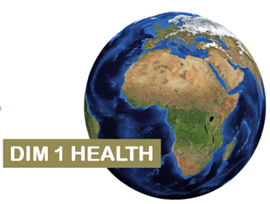 En plus des éléments synthétiques résumant la candidature demandés ci-après, chaque candidat devra produire un dossier présentant les éléments suivants :Un dossier scientifique de 20 pages maximum comprenant :Une présentation du projet scientifique en soulignant sa finalitéLa description de l’équipe ou des équipes concernée(s) et leur positionnement au sein d’un département ou d’une entité,La situation de la problématique abordée aux niveaux national et international,La liste des utilisateurs potentiels de l’équipement (porteur du projet, autres laboratoires franciliens ou non, industriels, étudiants,...) ainsi que l’explicitation de l’intérêt de l’équipement pour chaque type d’utilisateur,S’il s’agit d’une plate-forme mutualisée ou d’un plateau technique, expliciter les moyens humains qui seront affectés à son fonctionnement, ainsi que les modalités pour accéder à ses services, notamment pour les équipes externes,Une description de l’impact de l’équipement sur le potentiel scientifique et technologique francilien,Une description de l’incidence de l’équipement sur la formation des chercheurs,Le cas échéant, une description de l’intérêt économique du projet pour la région Ile-de-France ou de son potentiel d’utilisation dans le cadre de manifestations de sensibilisation du grand public à la recherche scientifique.Une liste de cinq publications les plus pertinentes des deux dernières années des équipes impliquées dans le projet.Les éléments budgétaires suivants, en accompagnement du budget prévisionnel à compléter en page 8 :Les lettres d’engagement des co-financeurs avérés du projet,les devis des équipements, une présentation des contributions déjà acquises ainsi que des contributions sollicitées non acquises et la déclinaison par institution partenaire.Une déclaration sur l’honneur attestant que le projet n’a pas fait l’objet d’une demande/d’un soutien dans le cadre d’un projet collaboratif d’un pôle de compétitivité, de l’appel équipements de Genopole ou CPER 2015-2020.Un RIB ou un RIP de l’établissement de recherche devant percevoir la subvention.Le montant de la subvention allouée est un montant maximum qui sera diminué si le montant dépensé est inférieur au montant prévu (application du Taux d’Intervention Régional = TIR)Par ex. : coût total de l’équipement = 100.000€ et subvention allouée = 66.000€ soit un TIR = 66%   - Si la dépense finale est inférieure au montant prévu, par ex. 90.000€, la subvention sera réajustée : 90.000*66% =59.400€   - Si la dépense finale est supérieure au montant prévu, par ex 110.000€, la subvention est plafonnée à 100.000€ sous réserve d’un financement complémentaire.FICHE RESUMEE DU PROJET SCIENTIFIQUEIntitulé du projet et acronymeThématique généraleMontant de l’intervention régionale sollicitée (respect des taux maximum indiqués du texte de l’appel à projets.)Ce projet a-t-il fait l’objet de demande de financement dans le cadre d’un ou plusieurs autres dispositifs nationaux ou régionaux ? OUI NONOrganisme de recherche ou d’Enseignement supérieur de rattachementNom : Forme juridique :Numéros SIRET et APE :(joindre une copie  des statuts) :Adresse : Téléphone :	Télécopie : Visa du Représentant légal (personne habilitée à signer la convention)Nom :	Prénom : Qualité : Adresse : Téléphone : E-mail :Services financiers (en charge de la gestion de la subvention régionale)Gestionnaire - comptable qui va gérer le contrat et s’occuper de son suiviNom :	Prénom : Qualité : Adresse : Téléphone : E-mail : Joindre obligatoirement un relevé d'identité bancaire ou postal (RIB ou RIP)Laboratoire coordinateurNom et n° du laboratoire : Nom du directeur / directrice :	Prénom : Adresse : Téléphone :	Télécopie : E-mail : Responsable scientifique du projet (chef de projet)Nom :	Prénom : Qualité : Adresse : Téléphone : 	Télécopie : E-mail : Localisation de l’équipementLaboratoire : Site : Calendrier opérationnel indicatif du projet dans lequel s’inscrit la demande de matérielDate prévisionnelle de démarrage des investissements (cette date doit être postérieure à la date de lancement du présent appel à projets) :Description des grandes étapes du projet et dates : L’équipement s’intègre-t-il dans une plateforme ou un plateau technique précédemment cofinancé par la Région ?Projet scientifique résumé (1 page maximum)OBJECTIFS DESCRIPTION MOYENS MIS EN OEUVRE Intérêt régional du projet faisant l’objet de la demande (0,5 pages maximum)Autres laboratoires et/ou équipes directement associées à la demandeNom du laboratoire : Etablissement(s) de recherche de rattachement : Nom du directeur / directrice :	Prénom : Téléphone :	E-mail : Nom du laboratoire : Etablissement(s) de recherche de rattachement : Nom du directeur / directrice :	Prénom : Téléphone :	E-mail : Nom du laboratoire : Etablissement(s) de recherche de rattachement : Nom du directeur / directrice :  	Prénom : Téléphone :	E-mail :Nom du laboratoire : Etablissement(s) de recherche de rattachement : Nom du directeur / directrice :	Prénom : Téléphone :	E-mail : Nom du laboratoire : Etablissement(s) de recherche de rattachement : Nom du directeur / directrice :	Prénom : Téléphone :	E-mail : Nom du laboratoire : Etablissement(s) de recherche de rattachement : Nom du directeur / directrice :	Prénom : Téléphone :	E-mail :Afin d’accélérer le traitement des dossiers, les organismes candidats peuvent suggérer deux noms (avec leurs coordonnées complètes et précises) d’experts localisés en dehors de l’Ile-de-France (en France) et susceptibles de réaliser l’expertise du projet.Le Conseil régional et les coordonnateurs des DIM se réservent le droit de choisir leurs experts parmi les propositions qui leur sont faites ou d’autres sources.Coordonnées de l’expert n°1Nom :	Prénom : Fonction : Organisme : Adresse : Email :Coordonnées de l’expert n°2Nom :	Prénom : Fonction : Organisme : Adresse : Email :FICHE DE DESCRIPTION DES INVESTISSEMENTS ET PLAN DE FINANCEMENTDescription des investissements associés au projet faisant l'objet de la demandeImportant : Le montant total des financements acquis et sollicités doit équilibrer le montant des dépenses HT.Echéancier prévisionnel de réalisation des investissements :VISA/Signature du représentant légal*Nom : PrénomQualité :A : *Direction ou présidence de l’établissement porteur du projetSYNTHESE DU PROJETTITRE DU PROJET : INSTITUTION DE RECHERCHE : LABORATOIRE PILOTE : RESPONSABLE SCIENTIFIQUE DU PROJET PROJET SCIENTIFIQUE (résumé) :INTERET REGIONAL :AUTRES EQUIPES PRINCIPALEMENT CONCERNEES PAR LA DEMANDE :MATERIEL DEMANDE : COUT TOTAL :	x € HT /	x € TTC PARTENAIRES DU FINANCEMENT PREVISIONNEL:Co-financement acquis :	x €Financement Région Ile-de-France : demandé : (66%)	x €	x €FICHE RECAPITULATIVELISTE DES PIECES DEVANT ETRE FOURNIES POUR CHAQUE CANDIDATURE Attention : tout dossier reçu incomplet sera considéré comme inéligibleLa clôture de l’appel à projets est fixée au 15 juillet 2017 à 12h00Les candidats pourront ajouter toute pièce leur semblant pertinente pour présenter leur dossierDossier ScientifiquePrésentation du projet scientifique (20 pages maximum)Description de l’équipe du porteur de projetSituation nationale et internationale de la problématique abordéeListe des utilisateurs potentiels de l’équipement (porteur du projet, autres laboratoires franciliens ou non, industriels, étudiants,...) ainsi que l’explicitation de l’intérêt de l’équipement pour chaque type d’utilisateurDescription de l’impact de l’équipement sur le potentiel scientifique et technologique francilienDescription de l’incidence de l’équipement sur la formation des chercheursLe dossier de candidature devra être téléchargé  à l’adresse https://www.anses.fr/fr/content/dim1health-2017 , rempli  et soumis électroniquement avant la date limite annoncée à l’adresse suivante dim1health2017@anses.fr Le dossier doit prendre la forme d’un document unique au format PDF, enregistré sous Nom_investissement.pdf où « nom » est le nom du porteur du projetDate limite de dépôt des dossiers : 15 juillet 2017 à 12h00Attention :Tout projet reçu incomplet sera considéré comme inéligible et seuls les projets soumis avant la date limite seront étudiés.DEPENSESDEPENSESEQUIPEMENTCoût HT- €- €- €TOTAL des dépenses€RECETTESRECETTESORGANISMESCofinancement ACQUIS-€-€-€Cofinancement SOLLICITE- Région Ile-de-France€TOTAL des recettesPIECES A FOURNIRVisa de présenceLe présent dossier de candidature dûment rempliLe dossier scientifique du projet (20 pages maximum)Les éléments budgétaires (lettres d’engagement des co-financeurs et devis des équipements)Une déclaration sur l’honneur attestant que le projet n’a pas fait l’objet d’une demande/d’un soutien dans le cadre d’un projet collaboratif d’un pôle de compétitivité, de l’appel à projets équipements de Genopole ou au Contrat de projets Etat - Région 2007-2013 (qu’il soit ou non soutenu par la Région)Un RIB ou RIP de l’établissement de recherche devant percevoir la subvention